27.07.22 Работа с 3D  ручкой - это одно из самых любимых занятий у детей и подростков, а именно создание объёмных моделей с её помощью. Увлекательный и интересный мастер-класс «Рисуем 3D» провела Акатова Марина Сергеевна, педагог дополнительного образования. Ребята рисовали объёмные модели на  тему «Наше лето». Дети проявили креативность и новаторский подход в ходе работы. Изделия из пластика получились яркие, необычные и оригинальные.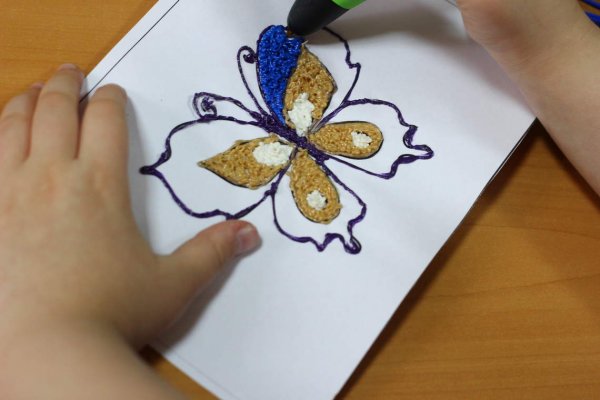 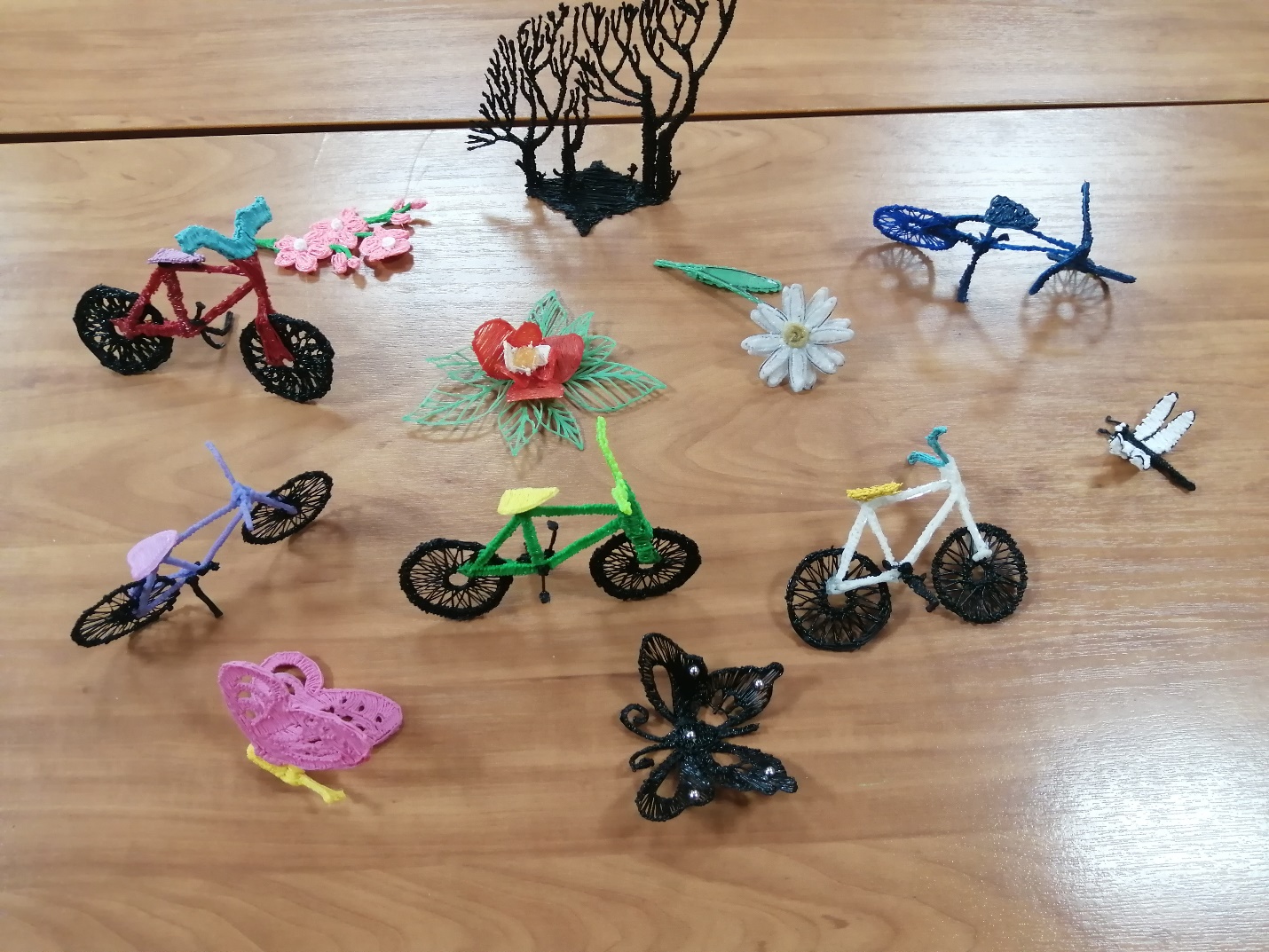 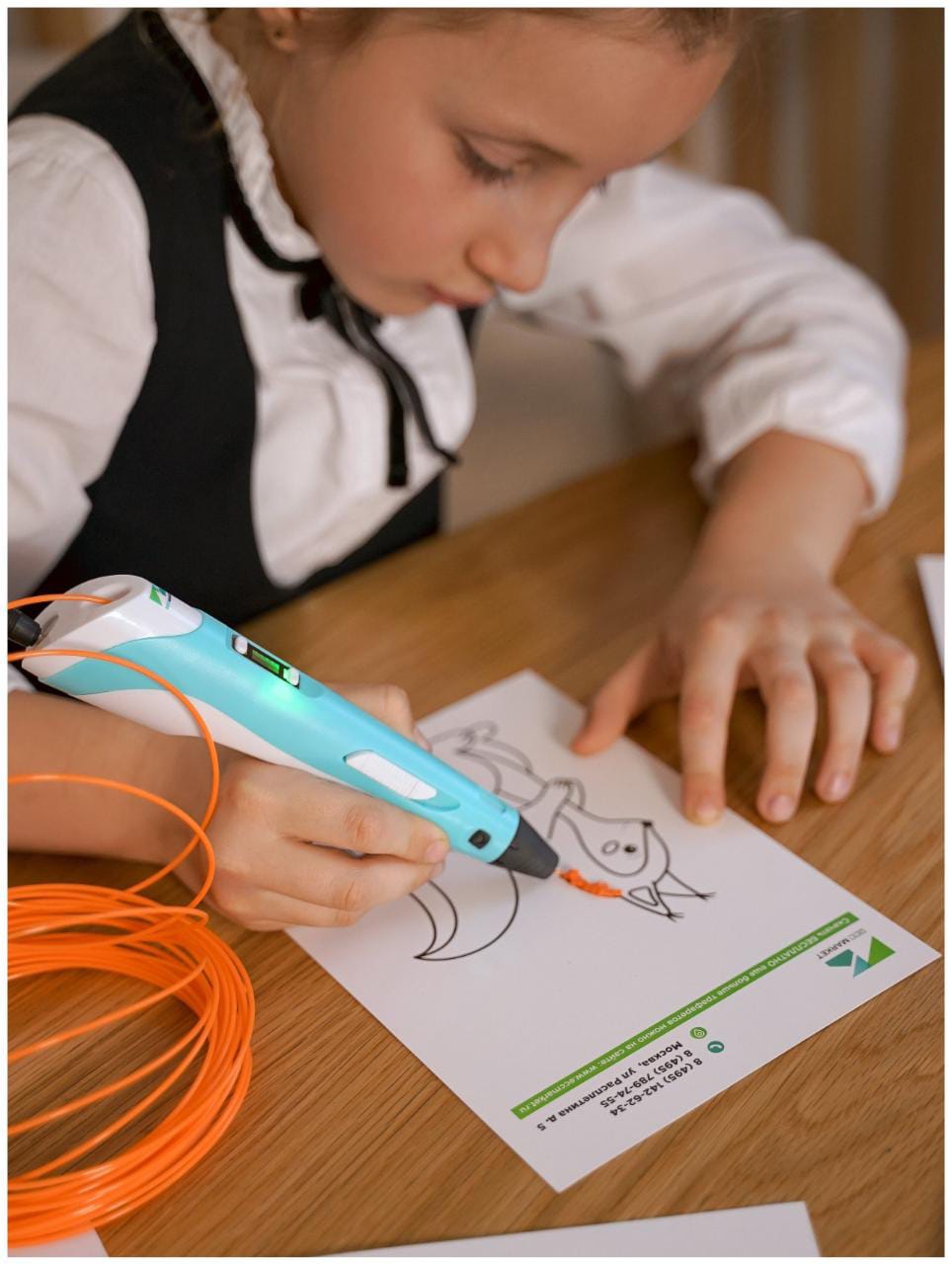 